ORGANIZADOR GRÁFICO: PERSUASIÓN Parte 1: ¿A Quién Te Diriges? Para elaborar un argumento bien enfocado, primero tienes que saber a quién va dirigido. Usa el siguiente organizador gráfico para conocer mejor a esa persona y saber por qué está argumentando de esa manera. ¡Sé creativo!  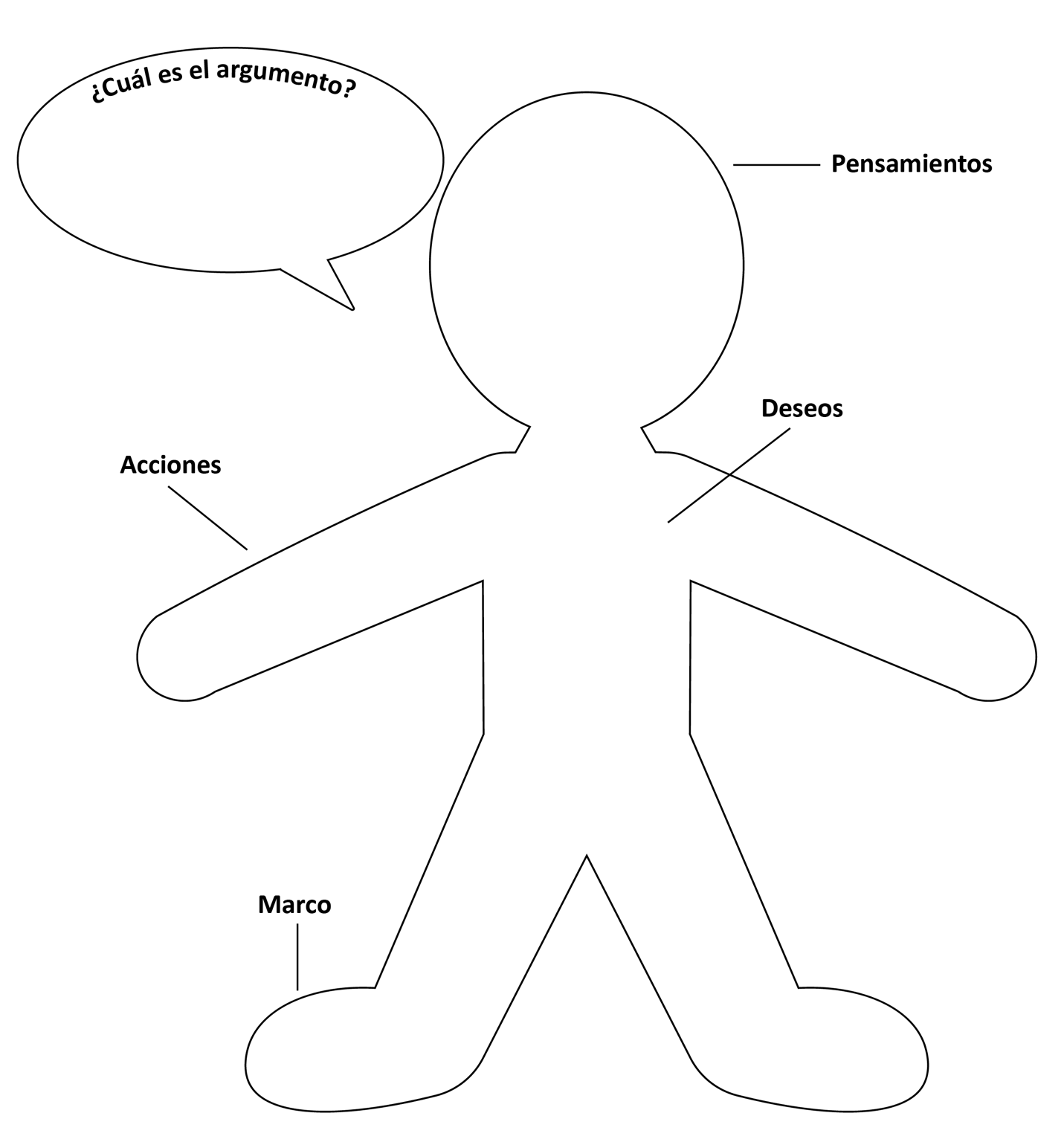 